II. volebné obdobieČíslo: 780/1999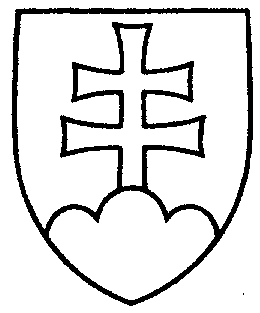 363UZNESENIE
NÁRODNEJ RADY SLOVENSKEJ REPUBLIKYzo 6. júla 1999k návrhu skupiny poslancov Národnej rady Slovenskej republiky na vydanie zákona o používaní jazykov národnostných menšín (tlač 259)Národná rada Slovenskej republikypo prerokovaní návrhu skupiny poslancov Národnej rady Slovenskej republiky na vydanie zákona o používaní jazykov národnostných menšín (tlač 259) v prvom čítanírozhodla, žepodľa § 73 ods. 3 písm. b) zákona Národnej rady Slovenskej republiky č. 350/1996 Z. z. o rokovacom poriadku Národnej rady Slovenskej republikynebude pokračovať v rokovaní o uvedenom návrhu zákona.*Jozef Migaš v. r.predsedaNárodnej rady Slovenskej republikyOverovatelia:*Ján Danko v. r.*László Hóka v. r.